§1742.  Cooperation between courts; preservation of records1.  Request to court of another state.  A court of this State may request the appropriate court of another state to:A.  Hold an evidentiary hearing;  [PL 1999, c. 486, §3 (NEW); PL 1999, c. 486, §6 (AFF).]B.  Order a person to produce or give evidence pursuant to procedures of that state;  [PL 1999, c. 486, §3 (NEW); PL 1999, c. 486, §6 (AFF).]C.  Order that an evaluation be made with respect to the custody of a child involved in a pending proceeding;  [PL 1999, c. 486, §3 (NEW); PL 1999, c. 486, §6 (AFF).]D.  Forward to the court of this State a certified copy of the transcript of the record of the hearing, the evidence otherwise presented and any evaluation prepared in compliance with the request; and  [PL 1999, c. 486, §3 (NEW); PL 1999, c. 486, §6 (AFF).]E.  Order a party to a child custody proceeding or any person having physical custody of the child to appear in the proceeding with or without the child.  [PL 1999, c. 486, §3 (NEW); PL 1999, c. 486, §6 (AFF).][PL 1999, c. 486, §3 (NEW); PL 1999, c. 486, §6 (AFF).]2.  Hearing or order upon request by court of another state.  Upon request of a court of another state, a court of this State may hold a hearing or enter an order described in subsection 1.[PL 1999, c. 486, §3 (NEW); PL 1999, c. 486, §6 (AFF).]3.  Assessment of expenses.  Travel and other necessary and reasonable expenses incurred under subsections 1 and 2 may be assessed against the parties according to the law of this State.[PL 1999, c. 486, §3 (NEW); PL 1999, c. 486, §6 (AFF).]4.  Preservation of records.  A court of this State shall preserve the pleadings, orders, decrees, records of hearings, evaluations and other pertinent records with respect to a child custody proceeding until the child attains 18 years of age.  Upon appropriate request by a court or law enforcement official of another state, the court shall forward a certified copy of those records.[PL 1999, c. 486, §3 (NEW); PL 1999, c. 486, §6 (AFF).]SECTION HISTORYPL 1999, c. 486, §3 (NEW). PL 1999, c. 486, §6 (AFF). The State of Maine claims a copyright in its codified statutes. If you intend to republish this material, we require that you include the following disclaimer in your publication:All copyrights and other rights to statutory text are reserved by the State of Maine. The text included in this publication reflects changes made through the First Regular and First Special Session of the 131st Maine Legislature and is current through November 1, 2023
                    . The text is subject to change without notice. It is a version that has not been officially certified by the Secretary of State. Refer to the Maine Revised Statutes Annotated and supplements for certified text.
                The Office of the Revisor of Statutes also requests that you send us one copy of any statutory publication you may produce. Our goal is not to restrict publishing activity, but to keep track of who is publishing what, to identify any needless duplication and to preserve the State's copyright rights.PLEASE NOTE: The Revisor's Office cannot perform research for or provide legal advice or interpretation of Maine law to the public. If you need legal assistance, please contact a qualified attorney.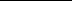 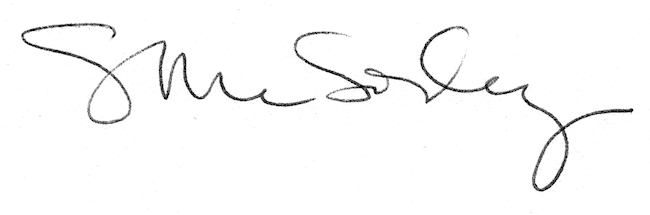 